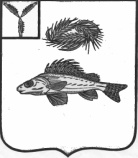   АДМИНИСТРАЦИЯЕРШОВСКОГО МУНИЦИПАЛЬНОГО РАЙОНА САРАТОВСКОЙ ОБЛАСТИПОСТАНОВЛЕНИЕ          от  19.05.2022   № 536                                              г. ЕршовО  проведении  публичных  слушаний  по вопросу  предоставления  разрешения  на условно разрешенный вид использования земельного участка В соответствии со статьей 39 Градостроительного кодекса Российской Федерации, руководствуясь Уставом муниципального образования город Ершов Ершовского муниципального района Саратовской области, Положением о публичных слушаниях в Ершовском муниципальном районе, утвержденным решением Районного Собрания от 27 марта 2017 года N 54-296, администрация Ершовского муниципального района ПОСТАНОВЛЯЕТ:Провести публичные слушания по вопросу предоставления разрешения на условно разрешенный вид использования земельного  участка, расположенного по адресу: Саратовская область, Ершовский район, с.Новая Краснянка, ул.Братиславская, д.8А, площадью 200 кв.м., (кадастровый номер 64:13:150102:322), находящийся  в зоне застройки индивидуальными жилыми домами - для строительства магазина.Публичные слушания провести с участием граждан, проживающих на территории Новокраснянского  муниципального образования Ершовского муниципального района, правообладателей земельных участков и объектов капитального строительства, расположенных на прилегающей территории, и лиц, законные интересы которых могут быть нарушены.Назначить организатором публичных слушаний комиссию в составе:председателя комиссии – Сучкову Любовь Ивановну заместителя главы администрации Ершовского муниципального района;заместителя председателя комиссии - Целика Вадима Викторовича, начальника отдела строительства, архитектуры и благоустройства, главного архитектора администрации Ершовского муниципального района;секретаря комиссии – Смирновой Татьяны Васильевны, заместителя начальника отдела строительства, архитектуры, и благоустройства администрации Ершовского муниципального района;членов комиссии: - Головатовой Ольги Викторовны,   начальника   отдела правового обеспечения администрации Ершовского муниципального района; - Агапкиной Елены Владимировны, главного специалиста отдела строительства, архитектуры и благоустройства.4. Граждане, проживающие на территории Новокраснянского муниципального образования Ершовского муниципального района, правообладатели земельных участков и объектов капитального строительства, расположенных на указанной территории, и лица, законные интересы которых могут быть нарушены в связи с предоставлением условно разрешенного вида использования   формируемого земельного участка, вправе участвовать в публичных слушаниях в целях обсуждения предмета публичных слушаний посредством:- подачи организатору публичных слушаний замечаний и предложений в устной и (или) письменной форме в день проведения публичных слушаний;- непосредственного участия в публичных слушаниях.5. Организатору публичных слушаний в целях разъяснения положений  о планируемом предоставлении разрешения на условно разрешенный вид использования земельного участка организовать демонстрацию материалов в рабочие дни с 9.00 до 17.00 со дня вступления в силу настоящего постановления до 12 июня 2022 года по адресу: г. Ершов, ул. Интернациональная, д. 7 кабинет N 10 (отдел строительства, архитектуры и благоустройства администрации  Ершовского муниципального района).6. Замечания и предложения в письменной форме граждане вправе представить организатору публичных слушаний в срок со дня опубликования настоящего постановления до 12 июня 2022 года года по рабочим дням с 9.00 до 17.00 по адресу: г. Ершов, ул. Интернациональная, д. 7, кабинет N 10 (отдел строительства, архитектуры и благоустройства администрации  Ершовского муниципального района).Замечания и предложения в письменной и (или) устной форме граждане вправе представить председательствующему в день проведения публичных слушаний до окончания публичных слушаний по месту их проведения.Все замечания и предложения, представленные в установленный срок, подлежат внесению в протокол публичных слушаний.Замечания и предложения, представленные не менее чем за 5 дней до дня проведения публичных слушаний, обобщаются организатором публичных слушаний и доводятся до сведения участников публичных слушаний в день их проведения.При проведении публичных слушаний все участники публичных слушаний вправе высказать свое мнение о планируемом предоставлении разрешения на условно разрешенный вид использования земельного участка, замечания и предложения по указанным изменениям, задать вопросы инициатору вносимых изменений и экспертам.7. Провести публичные слушания 18 июня 2022 года в 10.00 часов в здании Новокраснянского сельского дома культуры (Ершовский район, с. Новая Краснянка, ул. Братиславская, д.7).8. Все представленные участниками публичных слушаний замечания и предложения по планируемому предоставлению разрешения на условно разрешенный вид использования земельного участка отражаются в заключении о результатах публичных слушаний, составляемом организатором публичных слушаний.9. Заключение о результатах публичных слушаний представляется главе Ершовского муниципального района и учитывается в качестве рекомендаций при предоставлении разрешения на условно разрешенный вид использования земельного участка.10. Настоящее постановление вступает в силу со дня опубликования на официальном сайте администрации Ершовского муниципального района. Глава Ершовского муниципального района                             С.А.Зубрицкая                                                                 